Honors Math 3 ~ Fall 2017Unit 5: Rational Functions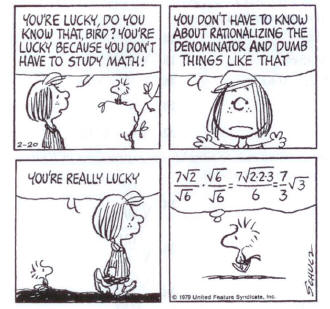 DateLessonAssignmentOct 17multiplying and dividing rational expressionsOct 18adding and subtracting rational expressions Oct 19Complex fractions Oct 20Rollercoaster project presentations*EARLY RELEASE*Oct 23MIDTERM EXAMOct 24solving rational equationsOct 25QUIZRational inequalitiesOct 26applications of rational equationsOct 27 graphing rational functions: holes, asymptotes, domain and rangeOct 30reviewNov 1Pre- ACTNov 2UNIT TESTReview of triangle proofs